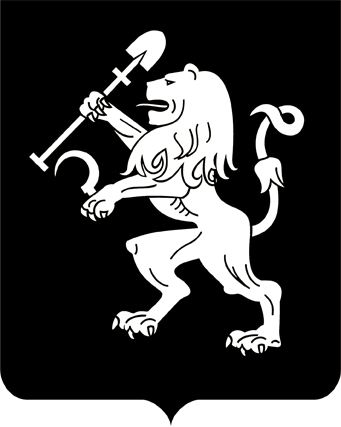 АДМИНИСТРАЦИЯ ГОРОДА КРАСНОЯРСКАРАСПОРЯЖЕНИЕО сносе самовольной постройки(ул. Лесная) В соответствии с пунктом 4 статьи 222 Гражданского кодекса Российской Федерации, статьей 55.32 Градостроительного кодекса Рос-сийской Федерации, статьей 16 Федерального закона от 06.10.2003             № 131-ФЗ «Об общих принципах организации местного самоуправления в Российской Федерации», руководствуясь статьями 45, 58, 59 Устава города Красноярска, распоряжением Главы города от 22.12.2006 № 270-р, распоряжением администрации города от 22.09.2023 № 214-рв:1. Калееву Алексею Евгеньевичу, дата рождения – 28.10.1986, осуществить снос сооружения – септика площадью застройки 1,2 кв. м, расположенного на земельном участке, государственная собственность на который не разграничена, в кадастровом квартале 24:50:0100539            в соответствии с каталогом координат характерных точек внешнего контура самовольной постройки согласно приложению в течение трех месяцев со дня размещения настоящего распоряжения на официальном сайте администрации города. 2. Департаменту градостроительства администрации города в течение семи рабочих дней с даты принятия решения о сносе само-           вольной постройки направить копию настоящего распоряжения в адрес Калеева А.Е. 3. Настоящее распоряжение разместить на официальном сайте             администрации города.Исполняющий обязанностизаместителя Главы города –руководителя департамента градостроительства					                        С.А. Шикунов17.04.2024№ 63-арх